 Programme 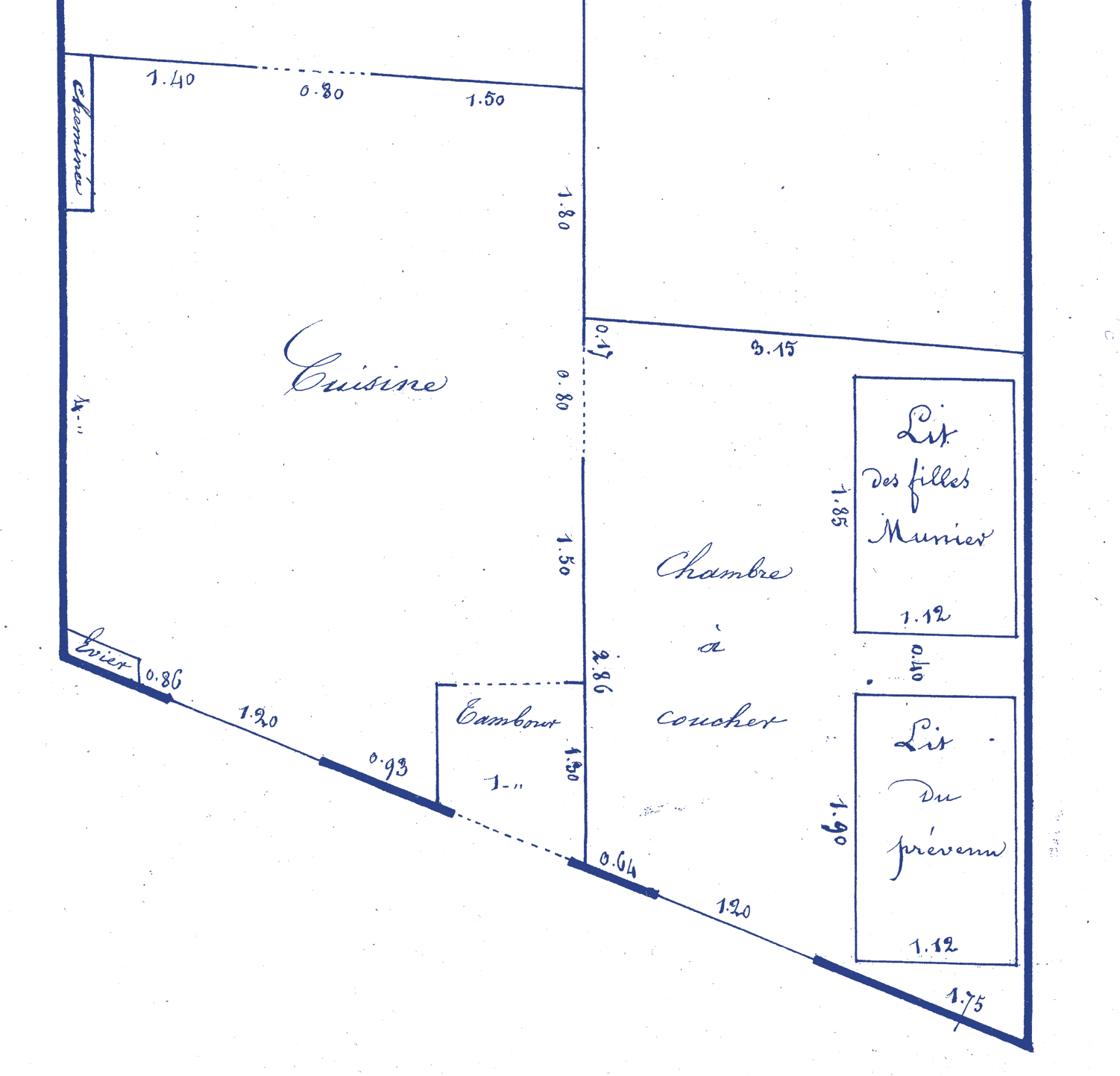 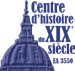 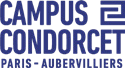 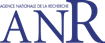 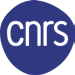 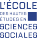 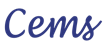 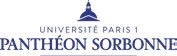 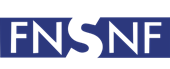 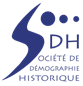 © Archives départementales de Meurthe-et-Moselle, 2U/1535, 1er juin 1880Recherche ANR DERVIDire, Entendre, Restituer les Violences IncestueusesActualité et histoire de l’incesteEntre occultation et révélationColloque pluridisciplinaireCampus Condorcet, Auditorium 1506-8 octobre 2021Porteur d’une véritable déflagration médiatique, le livre de Camille Kouchner (La Familia grande, 2021) a propulsé l’inceste et le « silence » qui l’entoure sur la scène publique et politique entrainant une accélération du processus de libération de la parole de milliers de victimes. Les sciences humaines et sociales, notamment l’anthropologie des XIXe et XXe siècles, avaient pourtant posé l’inceste comme un interdit fondateur de toute société humaine (Durkheim ; Lévi-Strauss), incitant à le penser comme un invariant culturel dépouillé d’historicité. Interdit, censé être inexistant, voire réputé indicible, l’inceste ne pouvait être appréhendé comme une réalité empirique ni faire l’objet de débats publics.Aujourd’hui, et de manière croissante depuis une vingtaine d’années, ce paradigme incestueux vole en éclats. La dénonciation des violences sexuelles commises sur les enfants est devenue omniprésente dans l’espace public, les campagnes de prévention se succèdent, les affaires de violences incestueuses défraient la chronique judiciaire, les témoignages de victimes investissent les médias et les réseaux sociaux, ainsi que d’autres formes narratives (cinéma, littérature, BD). Enfin, de récents sondages ont montré que l’inceste était une pratique courante : un Français sur dix, soit 6,7 millions de personnes, disent en avoir été victimes (sondage IPSOS, 2020).Mercredi061013h3014h00 – 14h1014h10 – 14h2014h20 – 14h45  SESSION 1 ProgrammeAccueil des participantsMot d’accueil par Caroline CALLARD (vice-présidente chargée de la recherche et du campus Condorcet, EHESS)Présentation par l’équipe DERVIIntroduction par Marie Rose MORO (psychiatre, professeure des Universités, université Paris-Descartes, cheffe de service de la Maison de Solenn), « Inceste : la parole aux enfants ? »Alors que depuis une trentaine d’années, les études issues de champs disciplinaires variés (psychanalyse, histoire, anthropologie, gender studies) ont surtout mis en évidence le silence qui pèse sur l’inceste, ce colloque inverseL’INCESTE RÉVÉLÉ EN CONTEXTE CLINIQUEPrésident : Walter ALBARDIER (psychiatre, CRIAVS Ile-de-France)les perspectives pour interroger le moment crucial du dévoilement de l’inceste à des échelles (familles, réseaux institutionnels, médias), en des contextes (familial, judiciaire, administratif, médiatique, littéraire), suivant des modalités (révélation, dénonciation, témoignage, signalement, récits, « affaire ») et avec des répercussions variables (indignation, indifférence, déni, scandale). Il s’agit aussi de penser le fait incestueux comme une violence perpétrée dans la trame ordinaire du quotidien, malgré l’indignation collective, en apparence unanime, qu’il soulève sur la place publique.Trans-périodes et pluridisciplinaire, ouvert sur des échelles diverses, du local à l’international, ce colloque prend le parti de donner la parole aux chercheurs ainsi qu’aux acteurs du monde professionnel (psychologues, psychanalystes, travailleurs sociaux, magistrats) et artistique.14h45 – 15h0515h05 – 15h3015h30 – 16h0016h00 – 16h2016h20 – 16h4016h40 – 17h1017h10 – 17h3017h30 – 18h00Laure RAZON (psychologue, psychanalyste, maîtresse de conférences-HDR, université de Strasbourg), « Familles incestueuses : fonctions du secret et effets de l’accès à la parole »Patrick AYOUN (pédopsychiatre, psychanalyste, CHU de Bordeaux),« Histoires de mineures victimes d’inceste ou l’intérêt d’une prise en charge spécialisée »Discussions Pause, caféFrancis ANCIBURE (psychologue, expert judiciaire, enseignant, université de Bayonne), « Le grand secret »Camille DELACROIX et Nadia POURE (psychologues cliniciennes, Centre médico-psychologique de l’Oise, université de Paris), « L’une parle, l’autre pas »Marie-Jeanne GENDRON-GARNIER (psychologue clinicienne, psychanalyste, Paris), « L’herbe coupée sous le pied. De l’inceste au travail de réaccordage »DiscussionsJeudi0710  SESSION 2 LES POUVOIRS DE LA PAROLEPrésident: Mathieu TRACHMAN (sociologue, chargé de recherches, INED)  SESSION 3 L’INCESTE RÉVÉLÉ EN JUSTICE (DISCOURS ET PRATIQUES)Présidente : Anne-Claude AMBROISE-RENDU (historienne, professeure des Universités, université Versailles Saint-Quentin-en-Yvelines)Vendredi0810  SESSION 4  L’INCESTE RENDU PUBLIC :ENJEUX POLITIQUES ET SOCIAUXPrésidente: Christine BARD (historienne, IUF, professeure des Universités, université d’Angers)  SESSION 5 LES MOTS DE L’INCESTE. AUTOUR D’HERVÉ BRÉHIERPrésidente : Julie DOYON (historienne, chercheure senior FNSR, université de Fribourg)9h00 – 9h309h30 – 9h509h50 – 10h1010h10 – 10h4010h40 – 11hAccueil, caféMarianne CLOSSON (maîtresse de conférences en littérature, université d’Artois), « Coupable ou victime ? Analyse du topos de la femme séductrice dans les récits d’inceste de la première moitié du XVIIe siècle »Claire CHATELAIN (historienne, chargée de recherches-HDR, CNRS),« L’inceste au premier degré, argument de droit sous Louis XIV : une étude de cas »Discussions Pause, café14h00 – 14h2014h20 – 15h3015h30 – 16h16h – 16h2016h20 – 17hLéonore LE CAISNE  (anthropologue, directrice de  recherches, CNRS) :« Hervé Bréhier, artiste plasticien »Hervé BRÉHIER (artiste plasticien), « Un rejeton »Discussions Pause, caféConclusions par Irène THÉRY (sociologue, directrice d’études, EHESS)11h – 11h2011h20 – 11h4011h40 – 12h0012h00 – 12h3012h30 – 14hInès ANRICH (historienne, doctorante, université Panthéon Sorbonne),« Le couvent face à l’inceste dans la France du XIXe siècle ? Enjeux politiques et familiaux de la dénonciation de l’inceste dans les oppositions des parents à l’entrée en religion de leur fille, à travers le cas de Louise Prévost »Sabine CHALVON-DEMERSAY (sociologue, directrice de recherches, CNRS, directrice d’études, EHESS), « Fantôme d’inceste : adaptations télévisées et transformation des sensibilités morales »Peter HALLAMA (historien, FNS, post-doctorant, université de Berne),« Le socialisme et la légalité socialiste face aux violences incestueuses »Discussions DéjeunerCOMITÉ D’ORGANISATIONAnne-Claude AMBROISE-RENDU (CHCSC, université Versailles Saint-Quentin-en-Yvelines) Sylvaine CAMELIN (LESC, université Paris-Nanterre)Anne-Emmanuelle DEMARTINI (CRHXIXe, université Paris 1 Panthéon Sorbonne) Julie DOYON (FNSR, université de Fribourg/ Pléiade, université Sorbonne Paris Nord) Fabienne GIULIANI (CEMS, EHESS-CNRS)Léonore LE CAISNE (CEMS, EHESS-CNRS)COMITÉ SCIENTIFIQUEWalter ALBARDIER (psychiatre, responsable du CRIAVS d’Ile-de-France)Christine BARD (historienne, IUF, professeure d’histoire contemporaine, université d’Angers) Pascal BASTIEN (historien, professeur d’histoire moderne, université du Québec à Montréal) Elisabeth CLAVERIE (anthropologue, directrice de recherche émérite, CNRS)Alain CORBIN (historien, professeur émérite d’histoire contemporaine, université Paris 1 Panthéon–Sorbonne) Agnès FINE (anthropologue, directrice d’études émérite, EHESS)Vincent GOURDON (historien, directeur de recherche, CNRS)Thomas LAQUEUR (historien, professeur émérite, université de Berkeley) Véronique LE GOAZIOU (sociologue, chercheure associée, LAMES-CNRS)François-Joseph RUGGIU (historien, professeur d’histoire moderne, université Paris-Sorbonne, CNRS) Denis SALAS (magistrat, président de l’Association Française pour l’Histoire de la Justice)Sylvie STEINBERG (historienne, directrice d’études, EHESS) Simon TEUSCHER (historien, professeur, université de Zurich)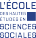 Site internetwww.dervi.hypotheses.orgTwitter@anr_derviÉcole des hautes études en sciences sociales – Service de la communication - 54, boulevard Raspail 75006 Paris. IPNSMatinéeAprès-midi9h00 – 9h30Accueil, café14h00 – 14h20Didier LETT (historien, professeur des Universités, université de Paris),« Les violences incestueuses dans les registres judiciaires de Bologne9h30 – 9h50Claudine BLANCHARD-LAVILLE (sciences de l’éducation, professeuredes Universités, université Paris-Nanterre) « Vers des modalitésaux XIVe et XVe siècles »transitionnelles de la transmission »14h20 – 14h40Gwenaëlle CALLEMEIN (historienne du droit, maîtresse de conférences,université Côte d’Azur), « Nommer l’innommable : le juge face aux rumeurs9h50 – 10h10Anne-Emmanuelle DEMARTINI (historienne, professeure des Universités,université Paris 1 Panthéon Sorbonne), « Casser la loi du silence ?d’inceste en Savoie (1729-1792) »La transmission familiale du passé de Violette Nozière »14h40 – 15h00Marie ROMERO (sociologue, EHESS), « La qualification pénale de l’inceste:l’ultime tabou des violences sexuelles sur mineurs ? Une enquête au sein10h10 – 10h40Discussionsde quatre tribunaux français correctionnels et pour enfants (2010) »10h40 – 11h00Pause, café15h00 – 15h30Discussions11h00 – 11h20Lucie WICKY (sociologue, doctorante, INED), « Effets des normes d’âge et de genre sur la prise de parole et sa réception au sein du cercle familial »15h30 – 15h50Pause, café11h20 – 11h40Léonore LE CAISNE (anthropologue, directrice de recherches, CNRS),15h50 – 16h20Julie   DOYON   (historienne,   chercheure   senior,   FNSR,   universitéde Fribourg) et Fabienne GIULIANI (historienne, post-doctorante, EHESS)« Inceste : qu’est-ce que savoir, dire et ne pas dire ? »« Dire la sexualité incestueuse en justice (France, XVIIIe-XIXe siècles) »11h40 – 12h00Moïse TAMEKEM NGOUTSOP (sociologue, enseignant-chercheur, université de Bamenda), « Du dévoilement de l’inceste aux paroles d’expiation :16h20 – 16h40Cristina FERREIRA (sociologue, professeure associée Haute École de Santé du Canton de Vaud), « " La force m’a manqué… ". Quand l’expertiseanalyse d’une thérapie collective en socio-culture Béti au Cameroun »psychiatrique dédramatise l’acte incestueux à la lumière d’identitésmasculines en déroute (Genève, 1960-1970) »12h – 12h30Discussions16h40 – 17h10Jean BÉRARD (sociologue, maître de conférences, École normale supérieure12h30 – 14h00DéjeunerParis-Saclay) et Nicolas SALLÉE (sociologue, professeur agrégé, universitéde Montréal), « Revenir sur les silences. Les violences sexuelles familiales(Québec, 1950-1980) et leur jugement des décennies après les faits »17h10 – 17h40Discussions